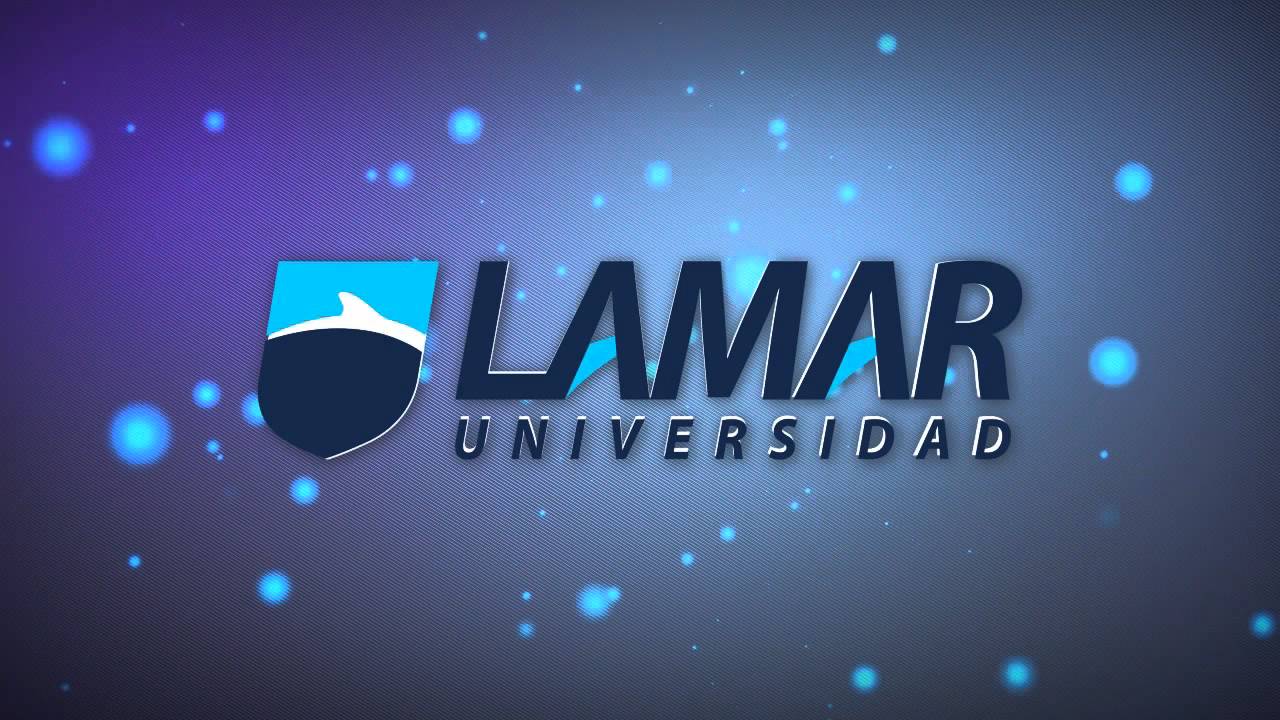 Sergio Bazán Muñoz Jr.Clasificación de los seres vivos Biología 2/2/17